REGULAMIN PRZYZNAWANIA AKREDYTACJI PRASOWEJ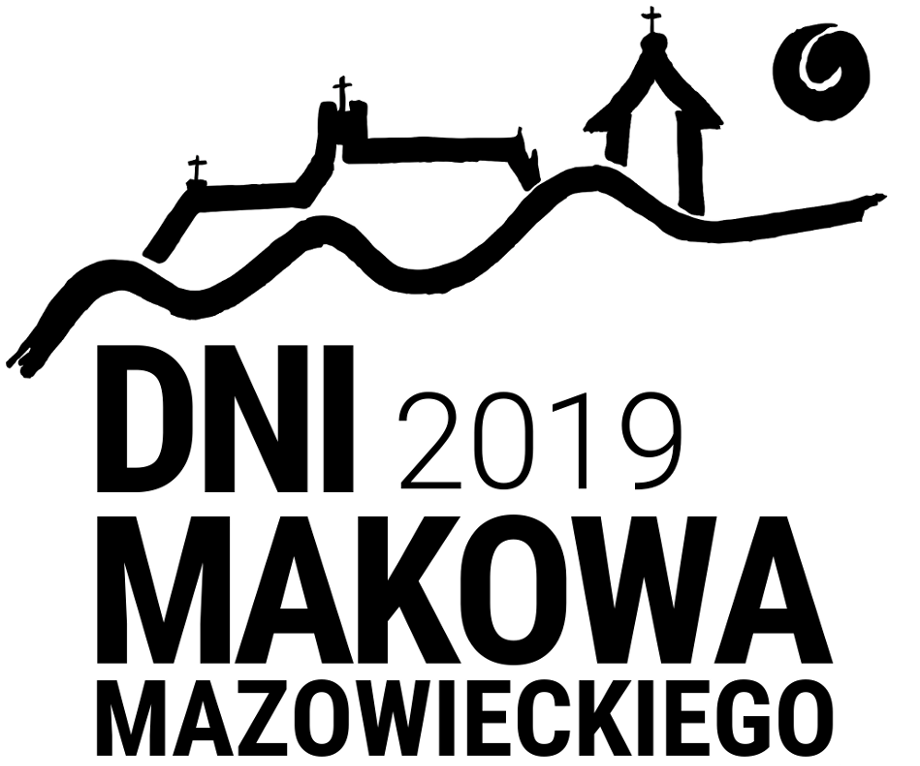 Dni Makowa Mazowieckiego 2019 – Załącznik nr 1Zasady wykonywania foto/wideorelacji podczas koncertu zespołu Sonbird
Zdjęcia podczas koncertu zespołu Sonbird można wykonywać tylko i wyłącznie ze strefy wyznaczonej przez Organizatora, bez użycia oświetlenia fotograficznego (lamp błyskowych) – fotorelację ze sceny wykonywać może tylko fotograf wyznaczony przez Organizatora. Akredytowani nie mają zezwolenia na przebywanie na scenie podczas koncertu oraz
w trakcie przerw technicznych po i przed nim.Materiał filmowy można rejestrować tylko podczas 3 pierwszych utworów.Warunki wykonywania foto/wideorelacji podczas koncertu zespołu Fisz Emade Tworzywo
Fotografowanie koncertu zespołu Fisz Emade Tworzywo odbywać się może tylko
i wyłącznie ze strefy wyznaczonej przez Organizatora, bez użycia oświetlenia fotograficznego (lamp błyskowych). Akredytowani nie mają zezwolenia na przebywanie na scenie podczas koncertu oraz w trakcie przerw technicznych po i przed nim.Podczas koncertu zabronione jest rejestrowanie materiału audiowizualnego.Organizator może wykonać nagranie audiowizualne trwające maksymalnie 1 minutę; fotografie podczas 3 pierwszych utworów.Warunki wykonywania foto/wideorelacji podczas koncertu zespołu Zajefajni
Fotografowanie koncertu zespołu Zajefajni odbywać się może tylko i wyłącznie ze strefy wyznaczonej przez Organizatora, bez użycia oświetlenia fotograficznego (lamp błyskowych).Akredytowani mogą wykonywać materiał filmowy o charakterze reporterskim
o maksymalnym czasie trwania 3 minut.Organizator na własny użytek może zarejestrować do 10 minut materiału audiowizualnego.Podczas fotografowania pozostałych koncertów i wydarzeń scenicznych zabronione jest używanie lamp błyskowych i wszelkiego oświetlenia fotograficznego.Fotografowanie pozostałych wydarzeń scenicznych może odbywać się tylko i wyłącznie
ze stref i miejsc wyznaczonych przez Organizatora.W przypadku kwestii nieuregulowanych niniejszym Załącznikiem oraz wszelkich zmian organizator zobowiązany jest poinformować o nich bezzwłocznie Akredytowanych osobiście lub/oraz telefonicznie.